Senior Infants suggested work for week of April 27th-May 1stHi everyone! We hope that you have been able to get outside to enjoy the good weather over the last while. We hope that you are all helping out lots at home and are remembering to wash your hands and continue with social distancing. If you haven’t watched RTE’s School Hub yet, maybe you could watch it this week?Parents, please do not feel under any pressure to complete all work given. It is merely a guide. Do what you can within your own current situation. You have our teacher e-mail addresses and if you feel you would like clarification or to send on a piece of your children’s work please do.English:Please find PowerPoint attached to review sounds and tricky words daily.New sound for the week is the alternatives ai, ay, a_e - also on PowerPoint.Please continue to encourage your child to read a book/part of a book daily and remember repeated reading of a text for a week is also helpful for fluency and speed practise. Oxford reading tree has a collection of free e books useful for this. Oral language game - Chinese Whispers Write their news - Start with:  Today is…… It is sunny/dull/rainy. Try and allow them then to write 3 sentences themselves, sounding out words as they go and trying to remember tricky word spellings. Don’t forget a lovely picture that relates to the writing!Handwriting: Capital R and X – as on back of dictation copy.Continue to practise writing or, ar, er together as these links can be tricky. Please see video link to show this.Story - ‘Whatever Next’ by Jill Murphy - https://www.youtube.com/watch?v=Nn73STXrPP0 Ask your child to write a list of 10 things they would bring with them to space. Maths:Please see the Maths PowerPoint attached for some questions to do this week.Continue to estimate how many houses in a row/white lines on the road from one point to another etc. when you get out for a walk. Gaeilge:Bua na Cainte: please see previous plan for access to this site.Topic for this week is An Teilifís: Ceacht 1-5. Try and bring this into the everyday too.  Ask your child to ‘cuir an teilifís ar siúl’ (turn on the tv) or ‘múch na soilse’ (turn of the lights). Encourage them to use as much of the new vocabulary they come across as possible. Here are some more activities for you to try if you have the time, but there is no pressure!S.E.S.E:If you made your own rain gauge last week, you probably didn’t record much rainfall. Maybe you could record it again this week and see which week had the most rain. Research the topic – the inventions of Leonardo da Vinci (Twinkl have some nice resources)Why not try the inventor scavenger hunt on the next page?Aistear:Taking inspiration from Leonardo da Vinci’s inventions, create an invention of your own from recycling materials that you have at home and write about what your invention would be used for.Art:One of Leonardo’s most famous paintings is the Mona Lisa. Can you draw a portrait of someone in your family / your favourite singer / your favourite doll or teddy?PE:Try to get outside and exercise every day.Try to join in with PE with Joe (on YouTube) during the week if you can.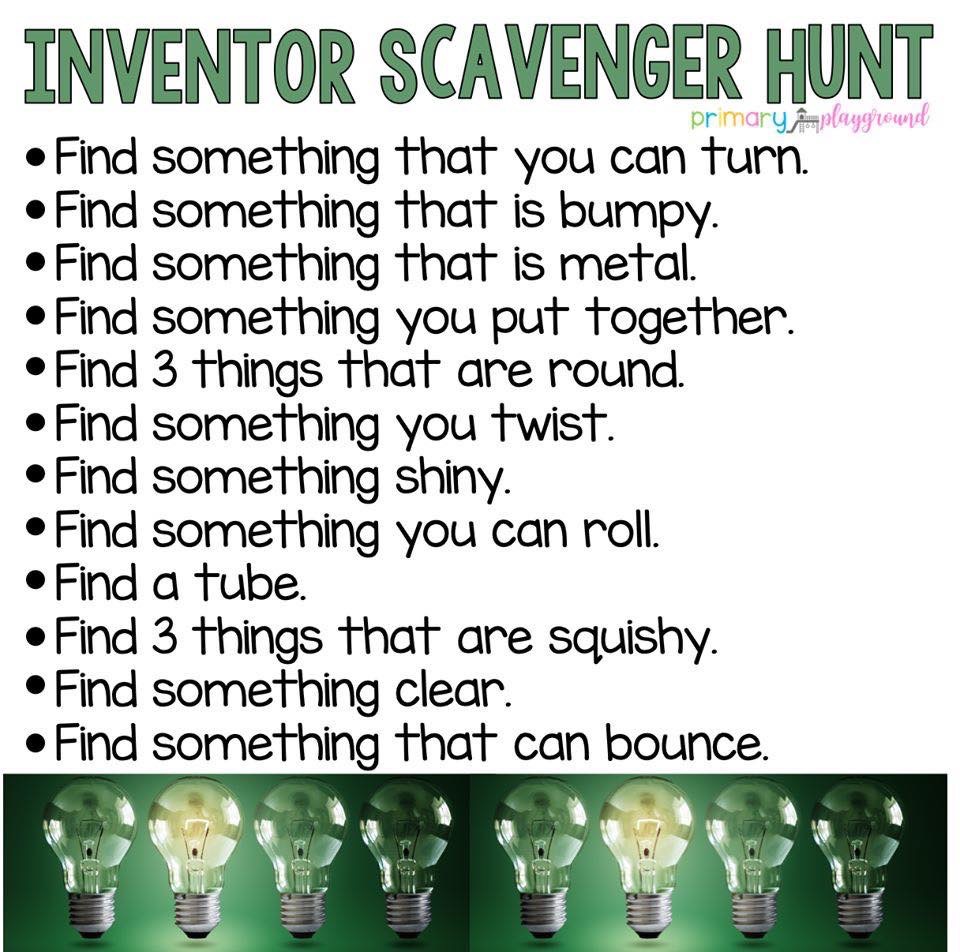 